Жовтень2 жовтня111 років від дня народження Івана Павловича Багряного (1906—1963), українського письменника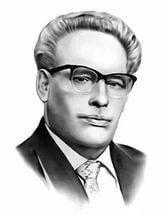 5 жовтняДень працівників освіти.О, вчителі! Невже ви не втомилисьУ юні душі сіяти зерно?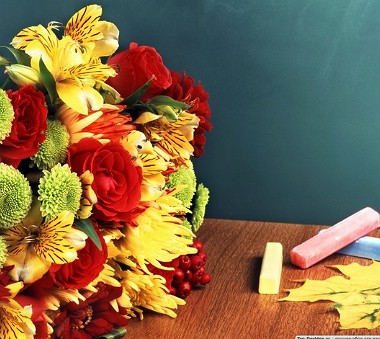 Для цього ви на світі і з'явились,Щоб в учнях буйно проросло воно.О, вчителі! І слів не підібрати,Епітетів, метафор, порівнянь,Щоб вдячності рядочки проказатиЗа те, що щедро віддаєте нам.О, вчителі! Прекрасного ви гідні,Бо вибрали в житті свою мету;І нині я за всіх скажу: - Спасибі, рідні,За вашу місію подвижницьку й святу!
1 4 жовтняДень захисника України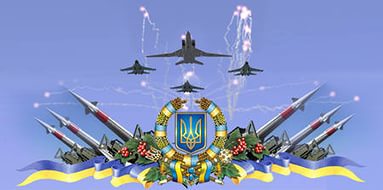 День українського козацтва («За Україну! За її волю! За честь! За славу! За народ!»; «Береженого Бог береже, а кoзака шабля», — українська народна приказка)
1 7 жовтня81 рік від дня народження Івана Федоровича Драча (1936), українського поета, перекладача, кінодраматурга, громадського і політичного діяча, лауреата Шевченківської премії (1976)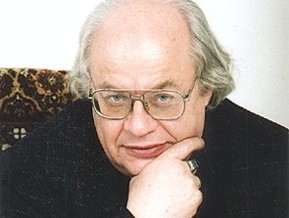 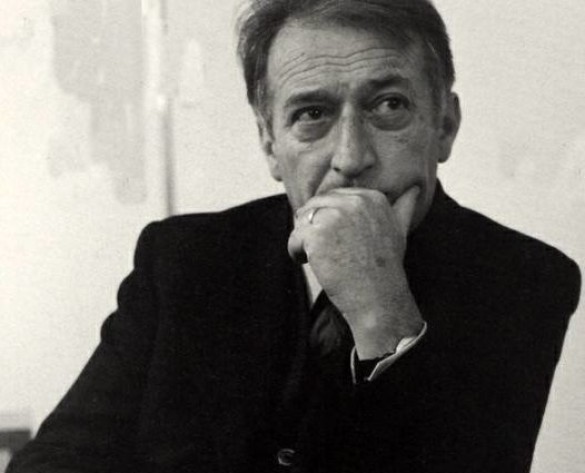 24 жовтня97 років від дня народження Джанні Родарі (1920—1980), італійськогописьменника-казкаря24 жовтняДень Організації Об’єднаних Націй (ООН).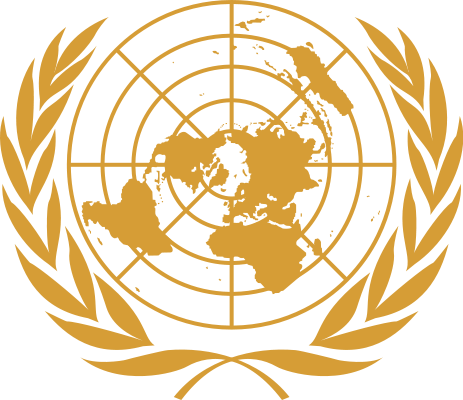 Організація Об’єднаних Націй (ООН) — міжнародна організація, заснована 24 жовтня 1945 на конференції у Сан-Франциско на підставі Хартії Об'єднаних Націй. Декларованою метою діяльності організації є підтримання і зміцнення миру і міжнародної безпеки та розвиток співробітництва між державами світу.28 жовтняДень визволення України від фашистських загарбників (1944).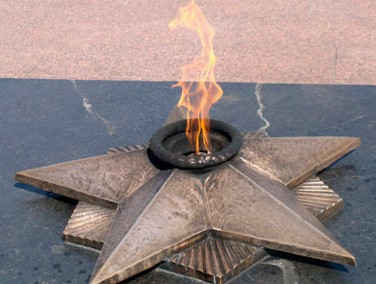 В ході Великої Вітчизняної війни 1941–1945 років саме на території України відбулися ключові битви за визволення Європи від фашизму.У ході визволення України силами чотирьох Українських фронтів, які налічували понад 2,3 млн. осіб, протягом січня 1943 року – жовтня 1944 року було проведено серію блискучих наступальних операцій. Найважливішими з них були: Воронезько-Харківська (13 січня – 3 березня 1943 року), Донбаська (13 серпня – 22 вересня 1943 року), Чернігівсько-Полтавська (26 серпня – 30 вересня 1943 року), Корсунь-Шевченківська (24 грудня 1943 р. – 17 лютого 1944 року ) та Львівсько-Сандомирська (13 липня – 29 серпня 1944 року).Завершила визволення України Карпатська операція, що розпочалася 9 вересня 1944 року. 27 жовтня 1944 року було звільнено Ужгород, 28 жовтня радянські війська вийшли на сучасний кордон нашої Держави.